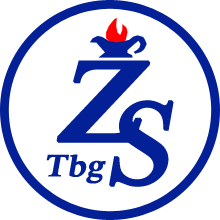 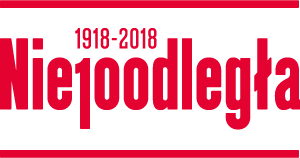 VIII Międzyszkolny Konkurs Piosenki i Pieśni Patriotycznej w TarnobrzeguKARTA ZGŁOSZENIA DO KONKURSU:Solista            Zespół wokalny 	Zespół wokalno – instrumentalny Szkoła - .....................................................................................................................................Imię i nazwisko uczestnika / nazwa zespołu..........................................................................      ....................................................................................................................................................Ilość członków zespołu - ..........................................................................................................Dokładny adres , telefon  placówki delegującej - .....................................................      ....................................................................................................................................................Imię, nazwisko oraz tel. kontaktowy opiekuna solisty/zespołu................................................................................................................................................................................................Tytuł i czas trwania utworu :  tytuł - ................................................................................... , czas trwania utworu - .................................  .Rodzaj podkładu muzycznego - .............................................................................................Karty zgłoszeń przyjmujemy do dnia 29 października 2018 r. na adres e-mailowy : msobowiec@gmail.com . Wraz ze zgłoszeniem prosimy przesłać podkład do wykonywanego utworu w formacie mp3. Dodatkowych informacji udzielają p. M. Sobowiec ( msobowiec@gmail.com ) oraz 
 p. A. Pietrasz ( pietrasz.anna@gmail.com) 